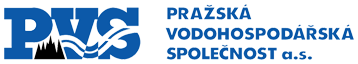 OBJEDNÁVKAOBJEDNÁVKAOBJEDNÁVKAčíslo:číslo:číslo:číslo:číslo:číslo:9-263/C8400/19/RSOBJEDNATELOBJEDNATELOBJEDNATELOBJEDNATELZhotovitelZhotovitelZhotovitelZhotovitelZhotovitelPražská vodohospodářská společnost a.s.Žatecká 110/2, 110 00 Praha 1Bankovní spojení: ČSOB a.s., č.ú.: 117411663/0300Česká spořitelna, a.s., č.ú.: 6060522/0800IČ: 25656112DIČ: CZ25656112Zápis v OR 1.4.1998 je veden u Městského soudu v Praze oddíl B, vložka 5290Pražská vodohospodářská společnost a.s.Žatecká 110/2, 110 00 Praha 1Bankovní spojení: ČSOB a.s., č.ú.: 117411663/0300Česká spořitelna, a.s., č.ú.: 6060522/0800IČ: 25656112DIČ: CZ25656112Zápis v OR 1.4.1998 je veden u Městského soudu v Praze oddíl B, vložka 5290Pražská vodohospodářská společnost a.s.Žatecká 110/2, 110 00 Praha 1Bankovní spojení: ČSOB a.s., č.ú.: 117411663/0300Česká spořitelna, a.s., č.ú.: 6060522/0800IČ: 25656112DIČ: CZ25656112Zápis v OR 1.4.1998 je veden u Městského soudu v Praze oddíl B, vložka 5290Pražská vodohospodářská společnost a.s.Žatecká 110/2, 110 00 Praha 1Bankovní spojení: ČSOB a.s., č.ú.: 117411663/0300Česká spořitelna, a.s., č.ú.: 6060522/0800IČ: 25656112DIČ: CZ25656112Zápis v OR 1.4.1998 je veden u Městského soudu v Praze oddíl B, vložka 5290Sweco Hydroprojekt a.s.Táborská 940/31, Praha 4-Nusle, 14000 PrahaIČ: 26475081DIČ: CZ26475081Sweco Hydroprojekt a.s.Táborská 940/31, Praha 4-Nusle, 14000 PrahaIČ: 26475081DIČ: CZ26475081Sweco Hydroprojekt a.s.Táborská 940/31, Praha 4-Nusle, 14000 PrahaIČ: 26475081DIČ: CZ26475081Sweco Hydroprojekt a.s.Táborská 940/31, Praha 4-Nusle, 14000 PrahaIČ: 26475081DIČ: CZ26475081Sweco Hydroprojekt a.s.Táborská 940/31, Praha 4-Nusle, 14000 PrahaIČ: 26475081DIČ: CZ26475081Dodací lhůta: Dodací lhůta: Dodací lhůta: Dodací lhůta: Dodací lhůta: Dodací lhůta: Dodací lhůta: Dodací lhůta: Ze dne: 12.06.2019Ze dne: 12.06.2019Dopravní dispozice: Dopravní dispozice: Dopravní dispozice: Dopravní dispozice: Dopravní dispozice: Dopravní dispozice: Dopravní dispozice: Dopravní dispozice: Plátce DPH: AnoPlátce DPH: AnoOBJEDNÁVÁMEOBJEDNÁVÁMEOBJEDNÁVÁMEOBJEDNÁVÁMEOBJEDNÁVÁMEOBJEDNÁVÁMEOBJEDNÁVÁMEOBJEDNÁVÁMEOBJEDNÁVÁMEOBJEDNÁVÁMEČíslo akce:1/9/C84/00Název akce:SZNR - rekonstrukce technologie ČSOV Nepovolená (063), P10Objednáváme u Vás, dle Vaší nabídky ze dne 23. 4. 2019, přepracování a doplnění DSP v rozsahu, které bylo odsouhlaseno na jednání dne 16.10. 2018. Tzn. - projekt odstranění stávající nadzemní části ČSOV Nepovolená, zajištění inženýrské činnosti spojené se změnou územního povolení a přepracování DSP včetně technicko-ekonomické rozvahy dvou variant - ČS se separací a ČS jako mokrá jímka.Cena prací nepřesáhne          228 650,- Kč.Termín předání dokumentace:Projekt bouracích prací       do 24. 7. 2019Úpravu DUR                    do 24. 7. 2019Přepracovanou DSP             do 24. 7. 2019Počet výtisků PD se nemění.Číslo akce:1/9/C84/00Název akce:SZNR - rekonstrukce technologie ČSOV Nepovolená (063), P10Objednáváme u Vás, dle Vaší nabídky ze dne 23. 4. 2019, přepracování a doplnění DSP v rozsahu, které bylo odsouhlaseno na jednání dne 16.10. 2018. Tzn. - projekt odstranění stávající nadzemní části ČSOV Nepovolená, zajištění inženýrské činnosti spojené se změnou územního povolení a přepracování DSP včetně technicko-ekonomické rozvahy dvou variant - ČS se separací a ČS jako mokrá jímka.Cena prací nepřesáhne          228 650,- Kč.Termín předání dokumentace:Projekt bouracích prací       do 24. 7. 2019Úpravu DUR                    do 24. 7. 2019Přepracovanou DSP             do 24. 7. 2019Počet výtisků PD se nemění.Číslo akce:1/9/C84/00Název akce:SZNR - rekonstrukce technologie ČSOV Nepovolená (063), P10Objednáváme u Vás, dle Vaší nabídky ze dne 23. 4. 2019, přepracování a doplnění DSP v rozsahu, které bylo odsouhlaseno na jednání dne 16.10. 2018. Tzn. - projekt odstranění stávající nadzemní části ČSOV Nepovolená, zajištění inženýrské činnosti spojené se změnou územního povolení a přepracování DSP včetně technicko-ekonomické rozvahy dvou variant - ČS se separací a ČS jako mokrá jímka.Cena prací nepřesáhne          228 650,- Kč.Termín předání dokumentace:Projekt bouracích prací       do 24. 7. 2019Úpravu DUR                    do 24. 7. 2019Přepracovanou DSP             do 24. 7. 2019Počet výtisků PD se nemění.Číslo akce:1/9/C84/00Název akce:SZNR - rekonstrukce technologie ČSOV Nepovolená (063), P10Objednáváme u Vás, dle Vaší nabídky ze dne 23. 4. 2019, přepracování a doplnění DSP v rozsahu, které bylo odsouhlaseno na jednání dne 16.10. 2018. Tzn. - projekt odstranění stávající nadzemní části ČSOV Nepovolená, zajištění inženýrské činnosti spojené se změnou územního povolení a přepracování DSP včetně technicko-ekonomické rozvahy dvou variant - ČS se separací a ČS jako mokrá jímka.Cena prací nepřesáhne          228 650,- Kč.Termín předání dokumentace:Projekt bouracích prací       do 24. 7. 2019Úpravu DUR                    do 24. 7. 2019Přepracovanou DSP             do 24. 7. 2019Počet výtisků PD se nemění.Číslo akce:1/9/C84/00Název akce:SZNR - rekonstrukce technologie ČSOV Nepovolená (063), P10Objednáváme u Vás, dle Vaší nabídky ze dne 23. 4. 2019, přepracování a doplnění DSP v rozsahu, které bylo odsouhlaseno na jednání dne 16.10. 2018. Tzn. - projekt odstranění stávající nadzemní části ČSOV Nepovolená, zajištění inženýrské činnosti spojené se změnou územního povolení a přepracování DSP včetně technicko-ekonomické rozvahy dvou variant - ČS se separací a ČS jako mokrá jímka.Cena prací nepřesáhne          228 650,- Kč.Termín předání dokumentace:Projekt bouracích prací       do 24. 7. 2019Úpravu DUR                    do 24. 7. 2019Přepracovanou DSP             do 24. 7. 2019Počet výtisků PD se nemění.Číslo akce:1/9/C84/00Název akce:SZNR - rekonstrukce technologie ČSOV Nepovolená (063), P10Objednáváme u Vás, dle Vaší nabídky ze dne 23. 4. 2019, přepracování a doplnění DSP v rozsahu, které bylo odsouhlaseno na jednání dne 16.10. 2018. Tzn. - projekt odstranění stávající nadzemní části ČSOV Nepovolená, zajištění inženýrské činnosti spojené se změnou územního povolení a přepracování DSP včetně technicko-ekonomické rozvahy dvou variant - ČS se separací a ČS jako mokrá jímka.Cena prací nepřesáhne          228 650,- Kč.Termín předání dokumentace:Projekt bouracích prací       do 24. 7. 2019Úpravu DUR                    do 24. 7. 2019Přepracovanou DSP             do 24. 7. 2019Počet výtisků PD se nemění.Číslo akce:1/9/C84/00Název akce:SZNR - rekonstrukce technologie ČSOV Nepovolená (063), P10Objednáváme u Vás, dle Vaší nabídky ze dne 23. 4. 2019, přepracování a doplnění DSP v rozsahu, které bylo odsouhlaseno na jednání dne 16.10. 2018. Tzn. - projekt odstranění stávající nadzemní části ČSOV Nepovolená, zajištění inženýrské činnosti spojené se změnou územního povolení a přepracování DSP včetně technicko-ekonomické rozvahy dvou variant - ČS se separací a ČS jako mokrá jímka.Cena prací nepřesáhne          228 650,- Kč.Termín předání dokumentace:Projekt bouracích prací       do 24. 7. 2019Úpravu DUR                    do 24. 7. 2019Přepracovanou DSP             do 24. 7. 2019Počet výtisků PD se nemění.Číslo akce:1/9/C84/00Název akce:SZNR - rekonstrukce technologie ČSOV Nepovolená (063), P10Objednáváme u Vás, dle Vaší nabídky ze dne 23. 4. 2019, přepracování a doplnění DSP v rozsahu, které bylo odsouhlaseno na jednání dne 16.10. 2018. Tzn. - projekt odstranění stávající nadzemní části ČSOV Nepovolená, zajištění inženýrské činnosti spojené se změnou územního povolení a přepracování DSP včetně technicko-ekonomické rozvahy dvou variant - ČS se separací a ČS jako mokrá jímka.Cena prací nepřesáhne          228 650,- Kč.Termín předání dokumentace:Projekt bouracích prací       do 24. 7. 2019Úpravu DUR                    do 24. 7. 2019Přepracovanou DSP             do 24. 7. 2019Počet výtisků PD se nemění.Číslo akce:1/9/C84/00Název akce:SZNR - rekonstrukce technologie ČSOV Nepovolená (063), P10Objednáváme u Vás, dle Vaší nabídky ze dne 23. 4. 2019, přepracování a doplnění DSP v rozsahu, které bylo odsouhlaseno na jednání dne 16.10. 2018. Tzn. - projekt odstranění stávající nadzemní části ČSOV Nepovolená, zajištění inženýrské činnosti spojené se změnou územního povolení a přepracování DSP včetně technicko-ekonomické rozvahy dvou variant - ČS se separací a ČS jako mokrá jímka.Cena prací nepřesáhne          228 650,- Kč.Termín předání dokumentace:Projekt bouracích prací       do 24. 7. 2019Úpravu DUR                    do 24. 7. 2019Přepracovanou DSP             do 24. 7. 2019Počet výtisků PD se nemění.Číslo akce:1/9/C84/00Název akce:SZNR - rekonstrukce technologie ČSOV Nepovolená (063), P10Objednáváme u Vás, dle Vaší nabídky ze dne 23. 4. 2019, přepracování a doplnění DSP v rozsahu, které bylo odsouhlaseno na jednání dne 16.10. 2018. Tzn. - projekt odstranění stávající nadzemní části ČSOV Nepovolená, zajištění inženýrské činnosti spojené se změnou územního povolení a přepracování DSP včetně technicko-ekonomické rozvahy dvou variant - ČS se separací a ČS jako mokrá jímka.Cena prací nepřesáhne          228 650,- Kč.Termín předání dokumentace:Projekt bouracích prací       do 24. 7. 2019Úpravu DUR                    do 24. 7. 2019Přepracovanou DSP             do 24. 7. 2019Počet výtisků PD se nemění.Zhotovitel bere na vědomí, že jsou-li v případě této objednávky naplněny podmínky zákona č. 340/2015 Sb., zákon o registru smluv, objednatel zveřejní tuto objednávku v Registru smluv dle uvedeného zákona, s čímž zhotovitel svým podpisem vyjadřuje souhlas.Podepsané objednávky (2x) oprávněnou osobou předá zhotovitel osobně nebo zašle na adresu objednatele.Zhotovitel bere na vědomí, že jsou-li v případě této objednávky naplněny podmínky zákona č. 340/2015 Sb., zákon o registru smluv, objednatel zveřejní tuto objednávku v Registru smluv dle uvedeného zákona, s čímž zhotovitel svým podpisem vyjadřuje souhlas.Podepsané objednávky (2x) oprávněnou osobou předá zhotovitel osobně nebo zašle na adresu objednatele.Zhotovitel bere na vědomí, že jsou-li v případě této objednávky naplněny podmínky zákona č. 340/2015 Sb., zákon o registru smluv, objednatel zveřejní tuto objednávku v Registru smluv dle uvedeného zákona, s čímž zhotovitel svým podpisem vyjadřuje souhlas.Podepsané objednávky (2x) oprávněnou osobou předá zhotovitel osobně nebo zašle na adresu objednatele.Zhotovitel bere na vědomí, že jsou-li v případě této objednávky naplněny podmínky zákona č. 340/2015 Sb., zákon o registru smluv, objednatel zveřejní tuto objednávku v Registru smluv dle uvedeného zákona, s čímž zhotovitel svým podpisem vyjadřuje souhlas.Podepsané objednávky (2x) oprávněnou osobou předá zhotovitel osobně nebo zašle na adresu objednatele.Zhotovitel bere na vědomí, že jsou-li v případě této objednávky naplněny podmínky zákona č. 340/2015 Sb., zákon o registru smluv, objednatel zveřejní tuto objednávku v Registru smluv dle uvedeného zákona, s čímž zhotovitel svým podpisem vyjadřuje souhlas.Podepsané objednávky (2x) oprávněnou osobou předá zhotovitel osobně nebo zašle na adresu objednatele.Zhotovitel bere na vědomí, že jsou-li v případě této objednávky naplněny podmínky zákona č. 340/2015 Sb., zákon o registru smluv, objednatel zveřejní tuto objednávku v Registru smluv dle uvedeného zákona, s čímž zhotovitel svým podpisem vyjadřuje souhlas.Podepsané objednávky (2x) oprávněnou osobou předá zhotovitel osobně nebo zašle na adresu objednatele.Zhotovitel bere na vědomí, že jsou-li v případě této objednávky naplněny podmínky zákona č. 340/2015 Sb., zákon o registru smluv, objednatel zveřejní tuto objednávku v Registru smluv dle uvedeného zákona, s čímž zhotovitel svým podpisem vyjadřuje souhlas.Podepsané objednávky (2x) oprávněnou osobou předá zhotovitel osobně nebo zašle na adresu objednatele.Zhotovitel bere na vědomí, že jsou-li v případě této objednávky naplněny podmínky zákona č. 340/2015 Sb., zákon o registru smluv, objednatel zveřejní tuto objednávku v Registru smluv dle uvedeného zákona, s čímž zhotovitel svým podpisem vyjadřuje souhlas.Podepsané objednávky (2x) oprávněnou osobou předá zhotovitel osobně nebo zašle na adresu objednatele.Zhotovitel bere na vědomí, že jsou-li v případě této objednávky naplněny podmínky zákona č. 340/2015 Sb., zákon o registru smluv, objednatel zveřejní tuto objednávku v Registru smluv dle uvedeného zákona, s čímž zhotovitel svým podpisem vyjadřuje souhlas.Podepsané objednávky (2x) oprávněnou osobou předá zhotovitel osobně nebo zašle na adresu objednatele.Zhotovitel bere na vědomí, že jsou-li v případě této objednávky naplněny podmínky zákona č. 340/2015 Sb., zákon o registru smluv, objednatel zveřejní tuto objednávku v Registru smluv dle uvedeného zákona, s čímž zhotovitel svým podpisem vyjadřuje souhlas.Podepsané objednávky (2x) oprávněnou osobou předá zhotovitel osobně nebo zašle na adresu objednatele.Upozornění: Nedílnou součástí daňového dokladu musí být kopie této objednávky, kalkulace ceny a protokol o rozsahu provedených činností / doklad o předání a převzetí díla potvrzený objednatelem. Bez těchto náležitostí bude daňový doklad vrácen zpět k doplnění.Upozornění: Nedílnou součástí daňového dokladu musí být kopie této objednávky, kalkulace ceny a protokol o rozsahu provedených činností / doklad o předání a převzetí díla potvrzený objednatelem. Bez těchto náležitostí bude daňový doklad vrácen zpět k doplnění.Upozornění: Nedílnou součástí daňového dokladu musí být kopie této objednávky, kalkulace ceny a protokol o rozsahu provedených činností / doklad o předání a převzetí díla potvrzený objednatelem. Bez těchto náležitostí bude daňový doklad vrácen zpět k doplnění.Upozornění: Nedílnou součástí daňového dokladu musí být kopie této objednávky, kalkulace ceny a protokol o rozsahu provedených činností / doklad o předání a převzetí díla potvrzený objednatelem. Bez těchto náležitostí bude daňový doklad vrácen zpět k doplnění.Upozornění: Nedílnou součástí daňového dokladu musí být kopie této objednávky, kalkulace ceny a protokol o rozsahu provedených činností / doklad o předání a převzetí díla potvrzený objednatelem. Bez těchto náležitostí bude daňový doklad vrácen zpět k doplnění.Upozornění: Nedílnou součástí daňového dokladu musí být kopie této objednávky, kalkulace ceny a protokol o rozsahu provedených činností / doklad o předání a převzetí díla potvrzený objednatelem. Bez těchto náležitostí bude daňový doklad vrácen zpět k doplnění.Upozornění: Nedílnou součástí daňového dokladu musí být kopie této objednávky, kalkulace ceny a protokol o rozsahu provedených činností / doklad o předání a převzetí díla potvrzený objednatelem. Bez těchto náležitostí bude daňový doklad vrácen zpět k doplnění.Upozornění: Nedílnou součástí daňového dokladu musí být kopie této objednávky, kalkulace ceny a protokol o rozsahu provedených činností / doklad o předání a převzetí díla potvrzený objednatelem. Bez těchto náležitostí bude daňový doklad vrácen zpět k doplnění.Upozornění: Nedílnou součástí daňového dokladu musí být kopie této objednávky, kalkulace ceny a protokol o rozsahu provedených činností / doklad o předání a převzetí díla potvrzený objednatelem. Bez těchto náležitostí bude daňový doklad vrácen zpět k doplnění.Upozornění: Nedílnou součástí daňového dokladu musí být kopie této objednávky, kalkulace ceny a protokol o rozsahu provedených činností / doklad o předání a převzetí díla potvrzený objednatelem. Bez těchto náležitostí bude daňový doklad vrácen zpět k doplnění.Vyřizuje:tel: 251 170 111Za objednatele:Razítko a podpis:Za objednatele:Razítko a podpis:Za objednatele:Razítko a podpis:Za objednatele:Razítko a podpis:Za zhotovitele:Razítko a podpis:Za zhotovitele:Razítko a podpis:Za zhotovitele:Razítko a podpis: